Match the opinions to the correct symbolsJ’aime (I like)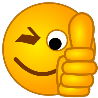 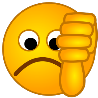 J’adore (I love)Je n’aime pas (I don’t like) 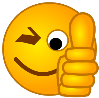 Je déteste (I hate) Give your opinion on these foods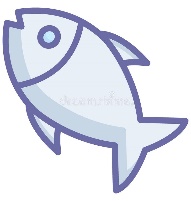 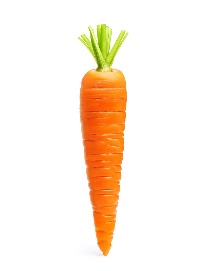 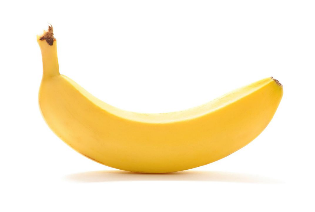 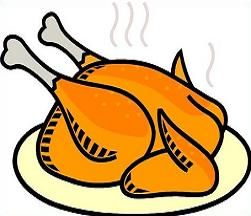 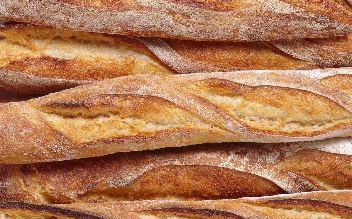 